Seeking DiscoveriesWhat are good choices?How can my choices affect others?What choices did Jesus Christ make and what were the consequences for himself and others?Understandings:Human beings are created in the image of God and are unique.Each person has dignity, rights and responsibilities.Each person is free to make choices, and all choices have consequences.Christians are invited to develop relationships based on respect and valuing individual differences.Scripture TextGen 2: 5–7 The Story of CreationJn 4: 1–30 Jesus Christ and the Woman of Samaria.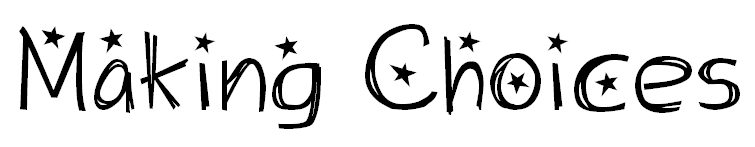 